Publicado en Madrid el 03/05/2018 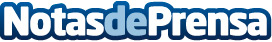 Estudio de Emociones en Banca:  ING, Bankinter y Triodos las entidades con mejores resultados en 2018La 6ª oleada del Estudio de Emociones en el Sector Bancario de Particulares en España ha puesto de relieve, entre otros datos, que la digitalización bancaria está siendo positiva para el cliente, ya que la reducción de sucursales no ha implicado un aumento de las emociones negativas, mientras que el "mobile banking" es una gran oportunidad para despertar emociones positivas. Datos de contacto:Comunicalia911704944Nota de prensa publicada en: https://www.notasdeprensa.es/estudio-de-emociones-en-banca-ing-bankinter-y_1 Categorias: Finanzas Madrid Digital http://www.notasdeprensa.es